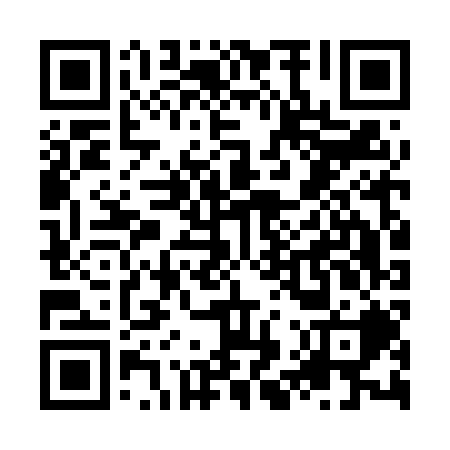 Ramadan times for Larena, PhilippinesMon 11 Mar 2024 - Wed 10 Apr 2024High Latitude Method: NonePrayer Calculation Method: Muslim World LeagueAsar Calculation Method: ShafiPrayer times provided by https://www.salahtimes.comDateDayFajrSuhurSunriseDhuhrAsrIftarMaghribIsha11Mon4:454:455:5511:563:135:575:577:0212Tue4:454:455:5411:553:125:575:577:0213Wed4:444:445:5411:553:125:575:577:0214Thu4:434:435:5311:553:115:575:577:0215Fri4:434:435:5311:543:115:575:577:0216Sat4:424:425:5211:543:105:575:577:0217Sun4:424:425:5111:543:105:575:577:0218Mon4:414:415:5111:543:095:565:567:0219Tue4:414:415:5011:533:085:565:567:0220Wed4:404:405:5011:533:085:565:567:0221Thu4:404:405:4911:533:075:565:567:0222Fri4:394:395:4911:523:065:565:567:0223Sat4:384:385:4811:523:065:565:567:0224Sun4:384:385:4811:523:055:565:567:0225Mon4:374:375:4711:523:045:565:567:0226Tue4:374:375:4611:513:035:565:567:0227Wed4:364:365:4611:513:035:565:567:0228Thu4:364:365:4511:513:025:565:567:0229Fri4:354:355:4511:503:015:565:567:0230Sat4:344:345:4411:503:005:565:567:0231Sun4:344:345:4411:503:005:565:567:021Mon4:334:335:4311:492:595:565:567:022Tue4:334:335:4311:492:585:565:567:023Wed4:324:325:4211:492:575:565:567:024Thu4:314:315:4111:492:565:565:567:025Fri4:314:315:4111:482:565:565:567:026Sat4:304:305:4011:482:555:565:567:027Sun4:294:295:4011:482:545:565:567:028Mon4:294:295:3911:472:535:565:567:029Tue4:284:285:3911:472:525:565:567:0210Wed4:284:285:3811:472:515:565:567:02